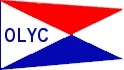 Cocktail & Hors D’oeuvres Hosts:  Don & Kathy WisemanDate: Friday, June 2nd
Time: 6:30 pm
Before the event:Provide Kathy Wiseman with a list of any special items that need to be purchased for this event at least 2 weeks in advance.  Open up and set up before event – Plan to arrive at least 30 - 60 minutes before guests are to arrive. Please let me know if you need the code to get in and lock up.Put flowers on the tables (if you wish to do this)Put out plates, napkins, etc.During the Event:Clean up – Wash dishes, vacuum, wipe down counters, clean bathrooms, empty trash into dumpster outside. Replace trash bags in cans. If complete cleaning is not done, a cleaning fee will be charged to your account.Lock up and turn off lights after event, You are expected to stay until all the guest are gone.Bartender/s have been assigned for this event: If you have questions, please contact Event Manager - Kathy Wiseman 
Phone: 262-424-1684 
Email: katek1957@yahoo.com